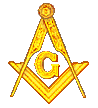 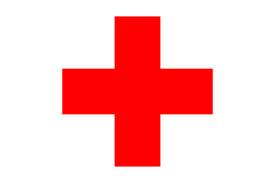 Blood Drive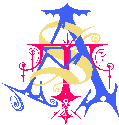 Sponsored by St. Alban Lodge, No. 529 Free & Accepted Masons of PALocation:  South Media Fire House, 535 Washington Avenue, Media, PA 19063                                    (near Penn. Inst. Of Technology. Old Notre Dame High School)Date:  Friday, October 18, 2019	Time: 2:00 pm to 7:00 pm. Reservations are preferred, but not mandatory.	Contact: Mike Miller 610-329-0222 to make your reservation.Additional help is needed in recruiting blood donors. Contact Mike Miller 610-329-0222